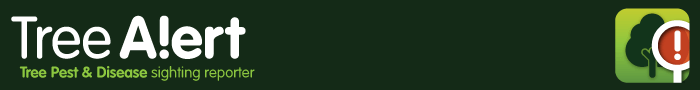 TreeAlert Submission Form (*) indicates a mandatory fieldName (*)  Email (*)  								   Landowner (if known) Landowner contact details (if known)Level of knowledge/experience (*)Private individual (level of knowledge in trees/natural environment): High 			Moderate 			LimitedWork within the forestry/arb industry			Work in another environmental organisationDate of Observation (*)LocationWhere was the observation made (*)Garden		        Hedgerow		        Forest/Woodland		        Plantation	Park			        Riverbank	        	        Street	        Other (please specify)Grid reference e.g.  AB 12345 12345 (*)AndNote enough details to allow someone else to follow up on your reportNote any other characteristics of the location that might help someone locate the tree:Are you reporting a pest of disease on a tree (*)Yes				No (I am reporting an insect not on a tree) 									*Please go to the last two boxes on this formThe number of trees affected (*)One			A few (up to 10)			Many (more than 10) Their approximate stem diameter (at 1.5m height) (*)Less than 5cm		5-15cm			15-30cm	Greater than 30cm		Mixture of diametersHas the tree been recently planted? (*)Yes			No			Don’t know			 What is the approximate age of the trees affected? (*)			Young			Mature			Old				Broadleaf or conifer (*)                              Broadleaf                    	Conifer  	 Species Tick which of the following symptoms you can see on the tree/treesCrown:Leaves/needlesChewed		Defoliation			Discoloured			WiltingTwigs/shootsChewed		Dead				Missing				WiltedBranchesBark loss		Bleeding			Burnt				CallusingCankers			Dead 				Dropping			Exit holes	Galls			Signs of fungi			Sign of insect			Stripped barkTeeth marks	Stem (trunk): Bark loss		Bleeding			Burnt 				Callusing Cankers 		Cracking			Epicormics			Exit holes		Galls			Metal/nails			Signs of fungi			Signs of insect		Splitting		Stripped bark			Teeth marks			Stem (trunk) base (<1m)/Roots:Bark loss		Bleeding			Burnt 				Callusing Cankers 		Cracking			Epicormics			Exit holes		Galls			Metal/nails			Signs of fungi			Signs of insect		Splitting		Stripped bark			Teeth marks			Any additional information on symptoms, location, surrounding environment or any other commentsPhoto reference numbersPhotographs of your observation (a minimum of two photos MUST be uploaded for TreeAlert) showing:By emailing this form you are giving consent for diagnosticians, Observatree volunteers and other Government agencies to view your report and, if necessary, will investigate your case further. This may entail contacting you for further information or samples. Please note that not all reports will be followed up directly. However, every report will be used and will contribute to our understanding of tree health issues across Great Britain.Forest Research is committed to the responsible handling and security of personal data. Your privacy is important to us and is protected in law through the General Data Protection Regulation (GDPR), the Data Protection Act 2018 (DPA) 2018. Any information you give us will be processed in a manner which meets the requirement of the Act.

Your report, including any personal information you have provided, may be passed to our diagnosticians, government agencies and volunteers who, if necessary, will contact you to gather more information.

Our volunteers and agencies are all signatories of a data sharing agreement and will not pass on your details to any third party without your prior agreement. By submitting a report, you are accepting the terms set out in this statement.
